Szczęść Boże!Grupa IIIWtorek  21.04Temat: Tydzień Miłosierdzia .Pokoloruj obrazek.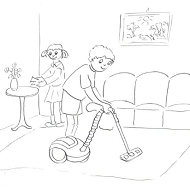 Czwartek  23.04Temat: Pomagam Rodzicom.Zadanie:  Pomogę Rodzicom w pracach domowych
Piosenka „Jezu ufam Tobie”Jezu ufam Tobie, Jezu kocham Cię. W miłosierdziu swoim nie opuścisz mnie.Jezu ufam Tobie, Jezu kocham Cię. Do swojego serca mocno przytul mnie.